Quick Reference Guide:How to Navigate WakeAbroad for Faculty DirectorsLogging in to WakeAbroadVisit http://studyabroad.wfu.eduSelect WFU Users Login on the right side of the top toolbar.Select your WFU Google Account to login. Accessing student applicationsOnce logged in select “Administrative” (located under the house icon on the left side of the toolbar).Scroll down until you see the menu item “Shared Queries”. There you will see a link for your group.  Select this link and you will be taken to a list of active student applications.Click on the program name in the row with the student’s name to access the individual applications.Under the student’s name, you will use the following tabs:Questionnaires – View student responses to the “General Application for WFU Program.” If student has submitted this questionnaire, it will be underlined with a date submitted in parentheses. Click on the link to view. NOTE: you can select the printer icon, if you would like to actually print the application questionnaire.Materials – Items that the student must submit or actions students must take. Most of these items will be received by the Center for Global Programs and Studies, checked as received, and forwarded to you. NOTE: you are responsible for checking off the step “Meet with Resident Professor.”Profile – Contains student information imported from Banner; i.e. GPA, student ID number, major, minor, etc. History Log – An audit trail of any action taken on a given application.Email – Contact the student while you are in his/her file (see page 6). Option to use “System Email” or “Local Client.” Benefit of System Email is that it will store all correspondence with the student under this tab.Status – Use this tab to Accept, Withdraw or Waitlist students. Make your decisions under the dropdown menu. When you have made your selections, be sure to hit the “Update” button at the bottom of the page. An email notification will automatically be sent to the student on the “Decision date.” If this date has passed, then the email will be sent the following day.Making acceptance, withdrawn, waitlist decisionsAfter reviewing student application materials, select the “Status” tab (see page 5). You can change student from pending to Accepted, Withdrawn, or Waitlist. Click “Update.”Remember you can accept students before the official deadline, but the automated notification email will not be sent until the decision date. If you select a student early, it’s a good idea to notify him/her by email.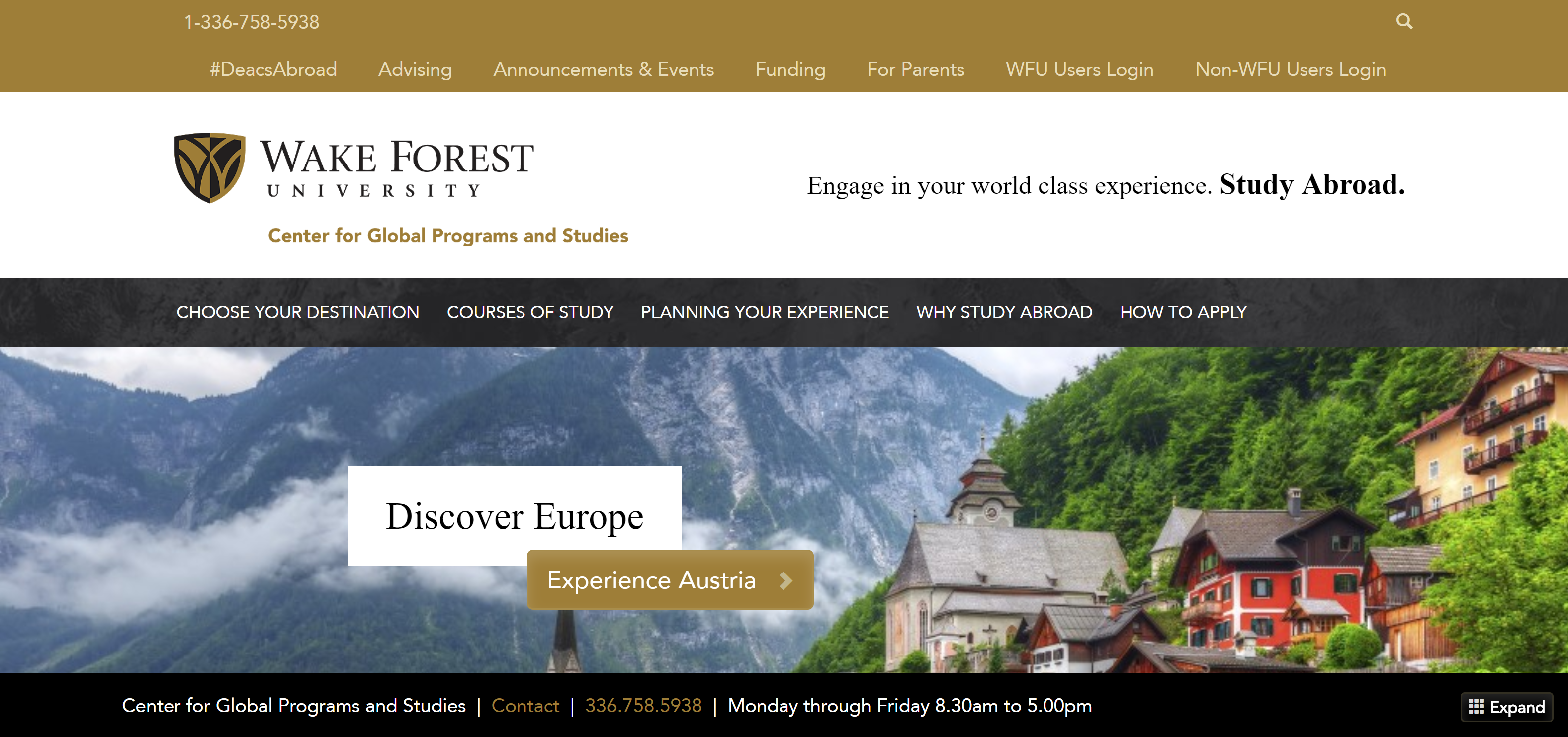 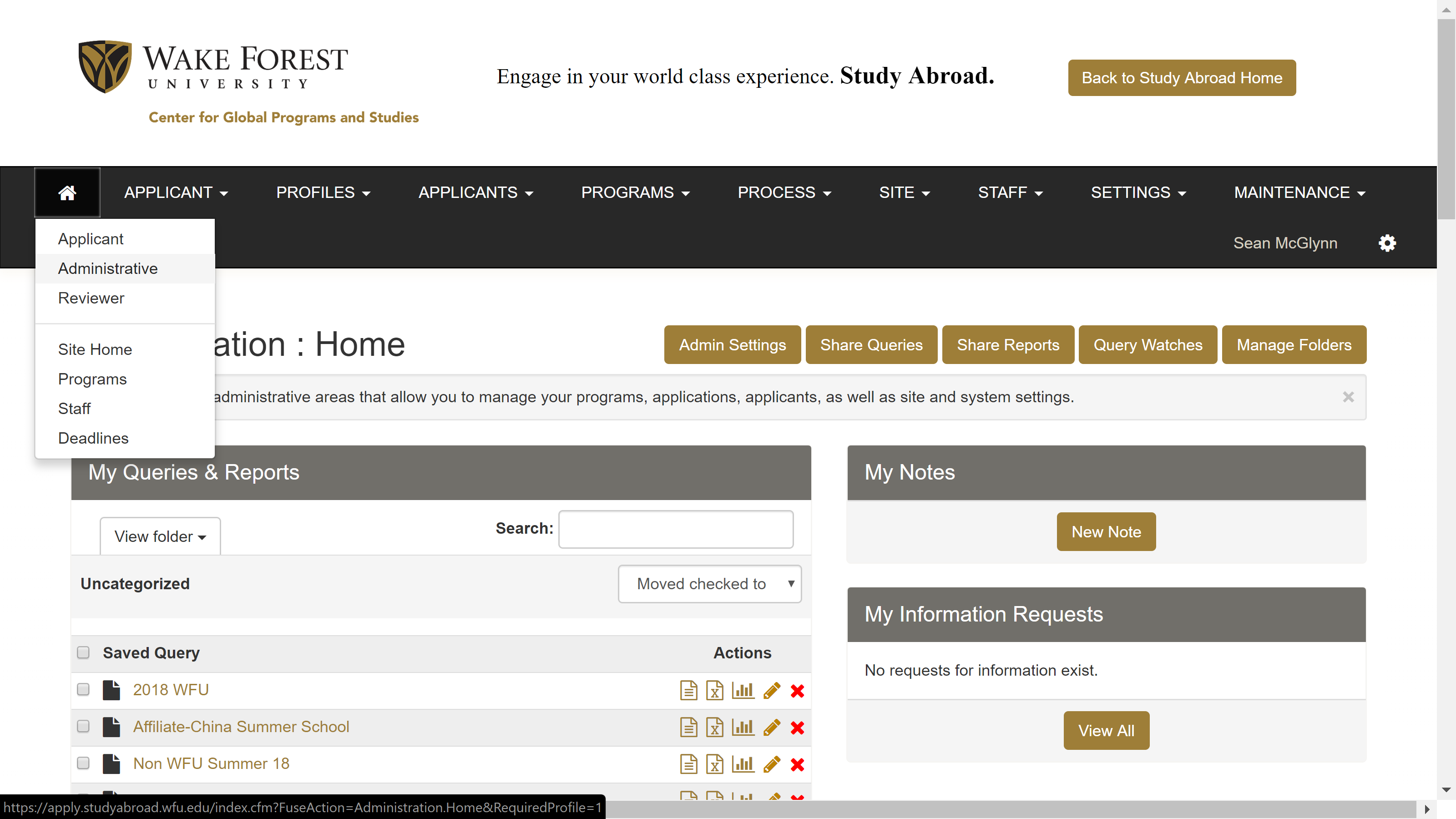 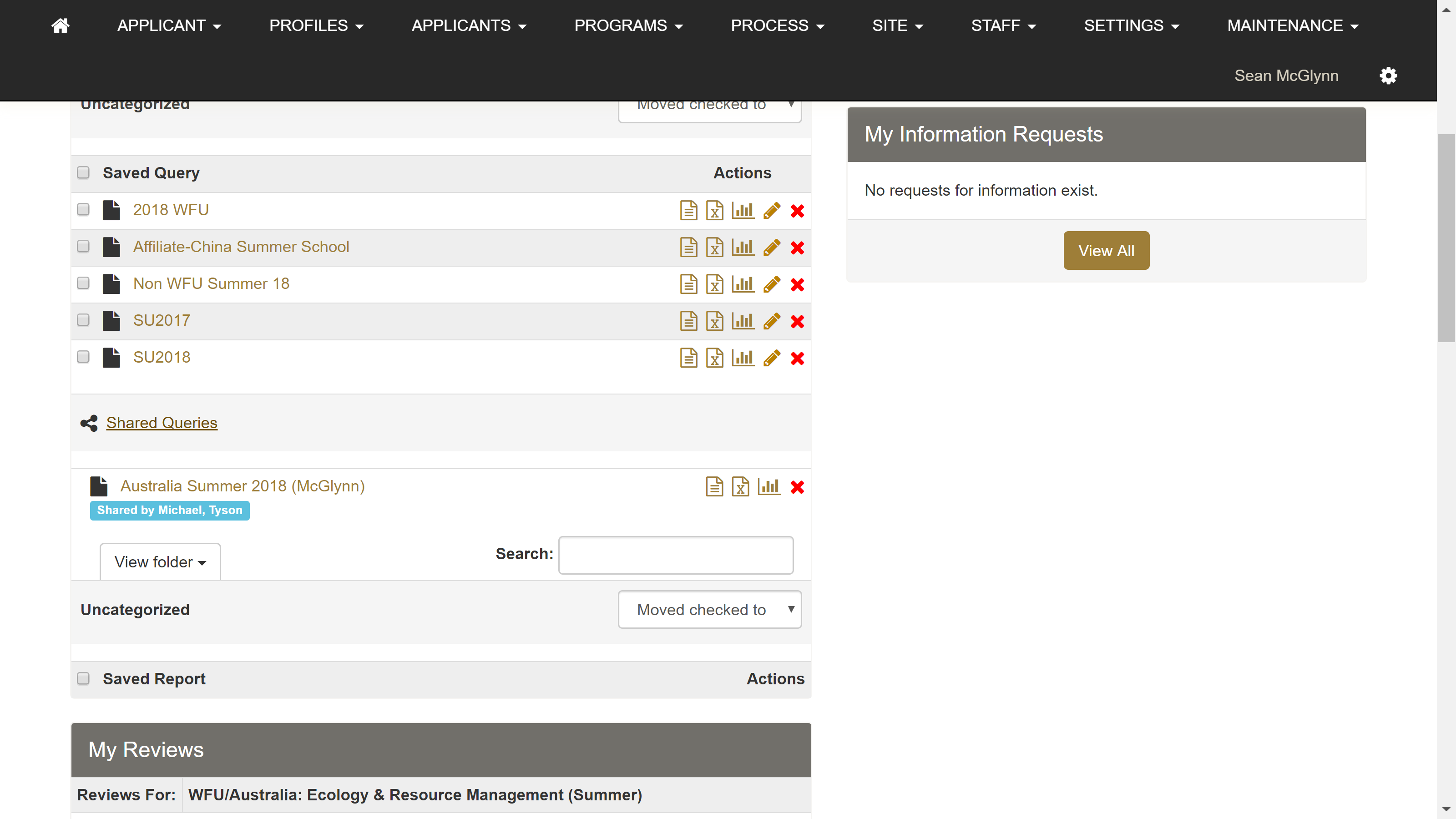 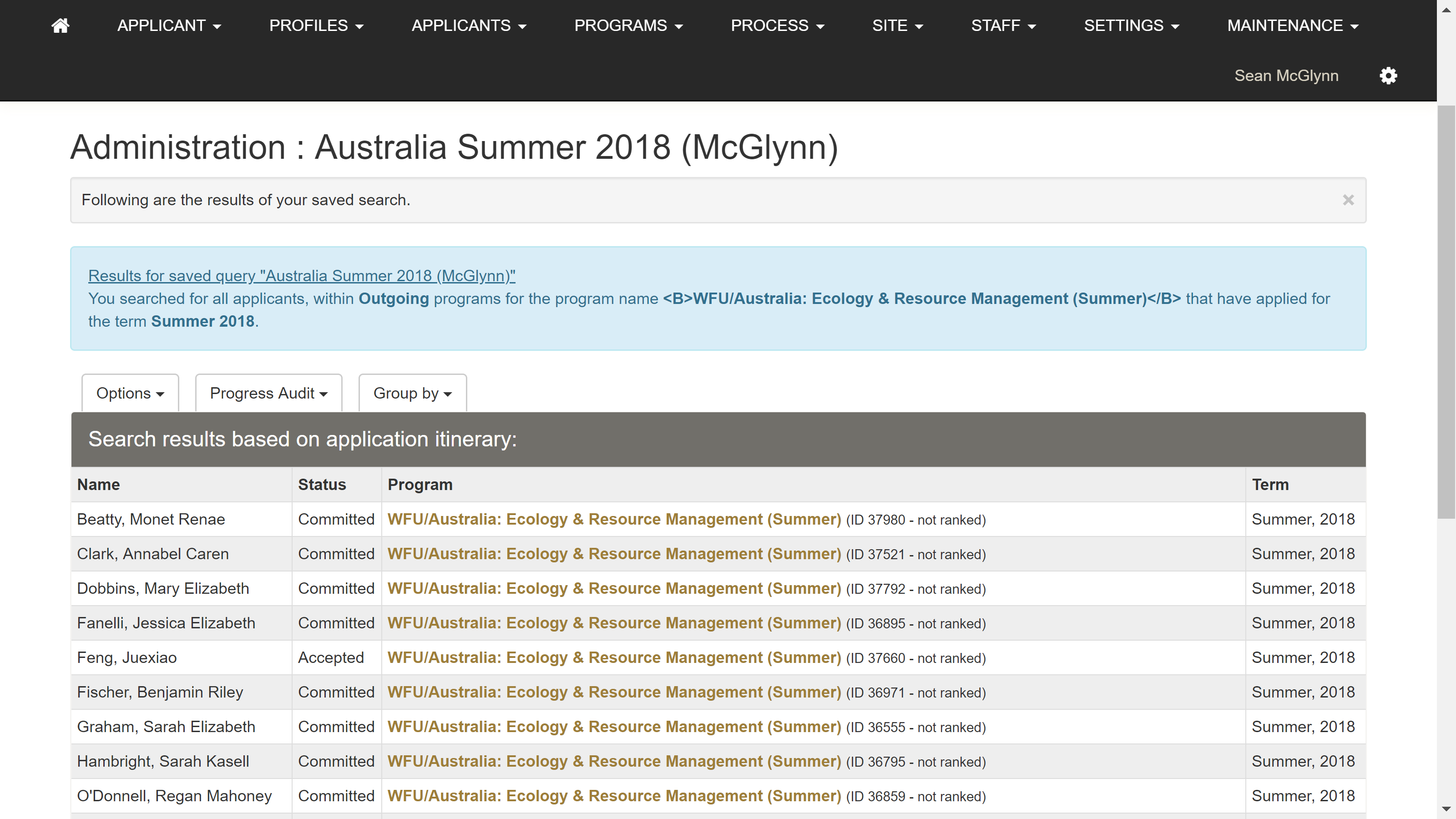 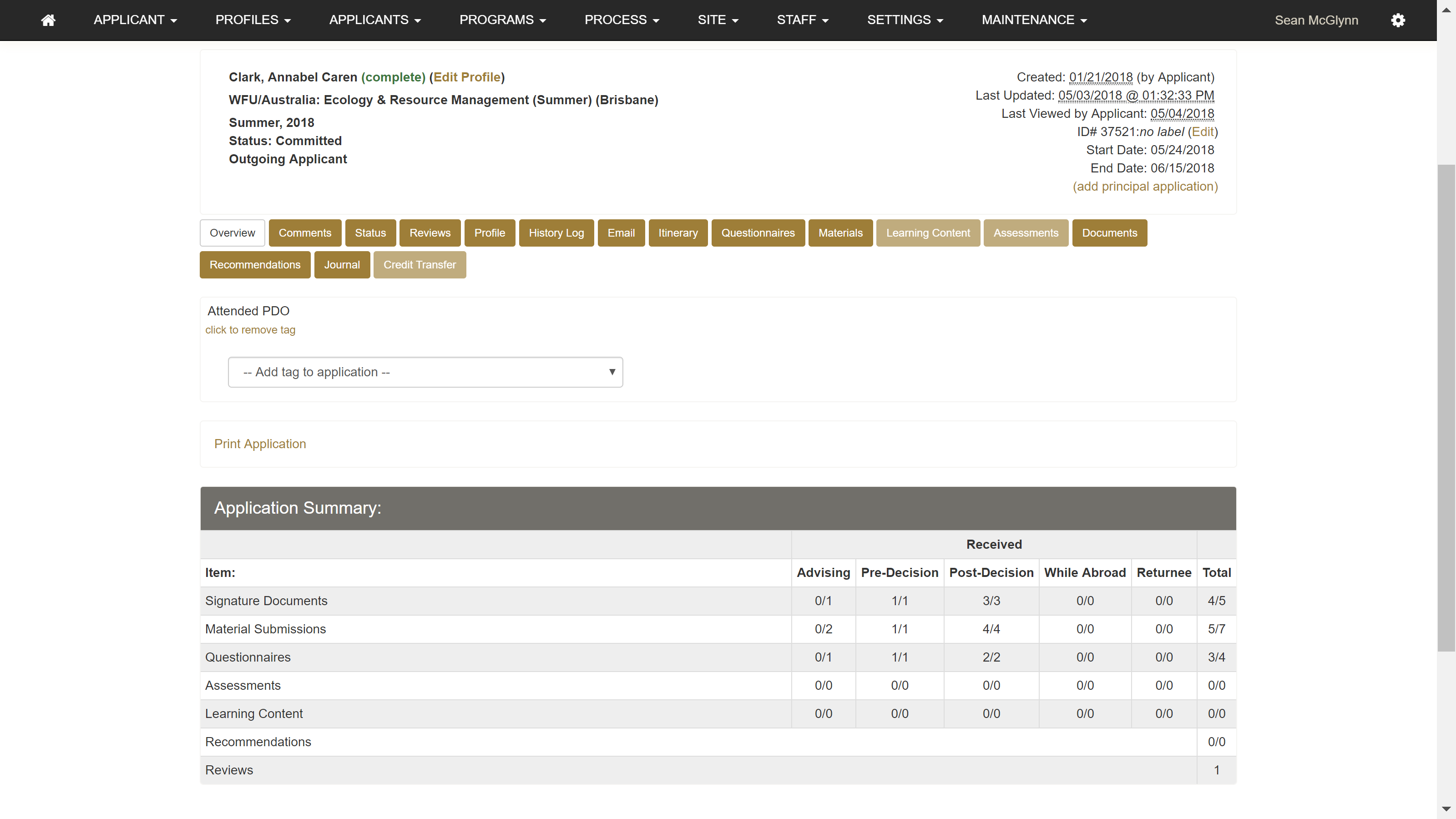 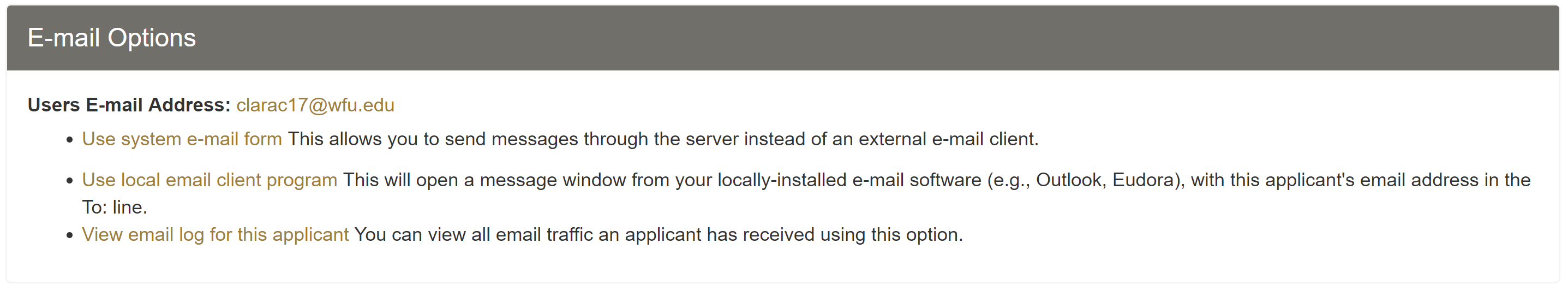 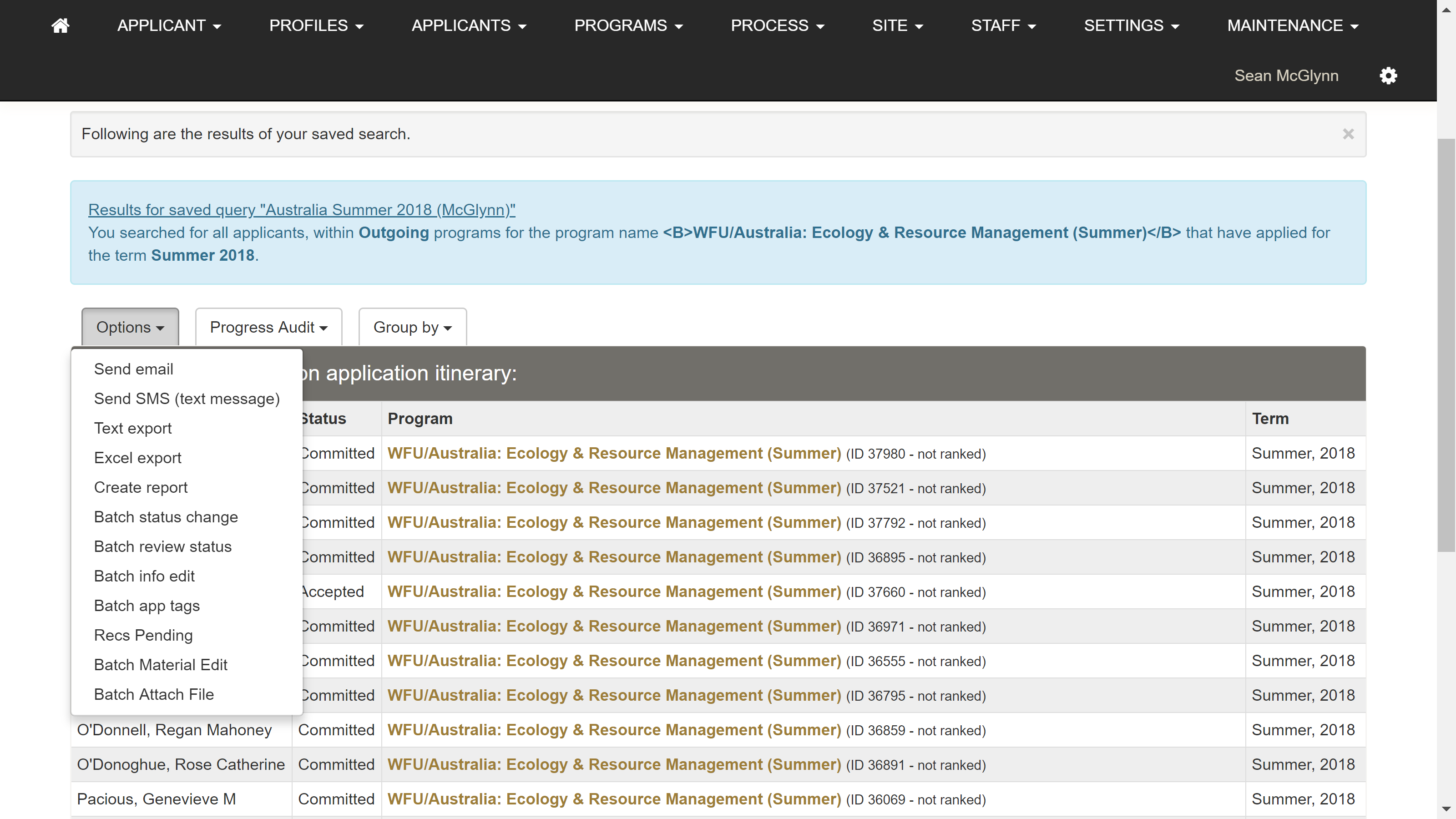 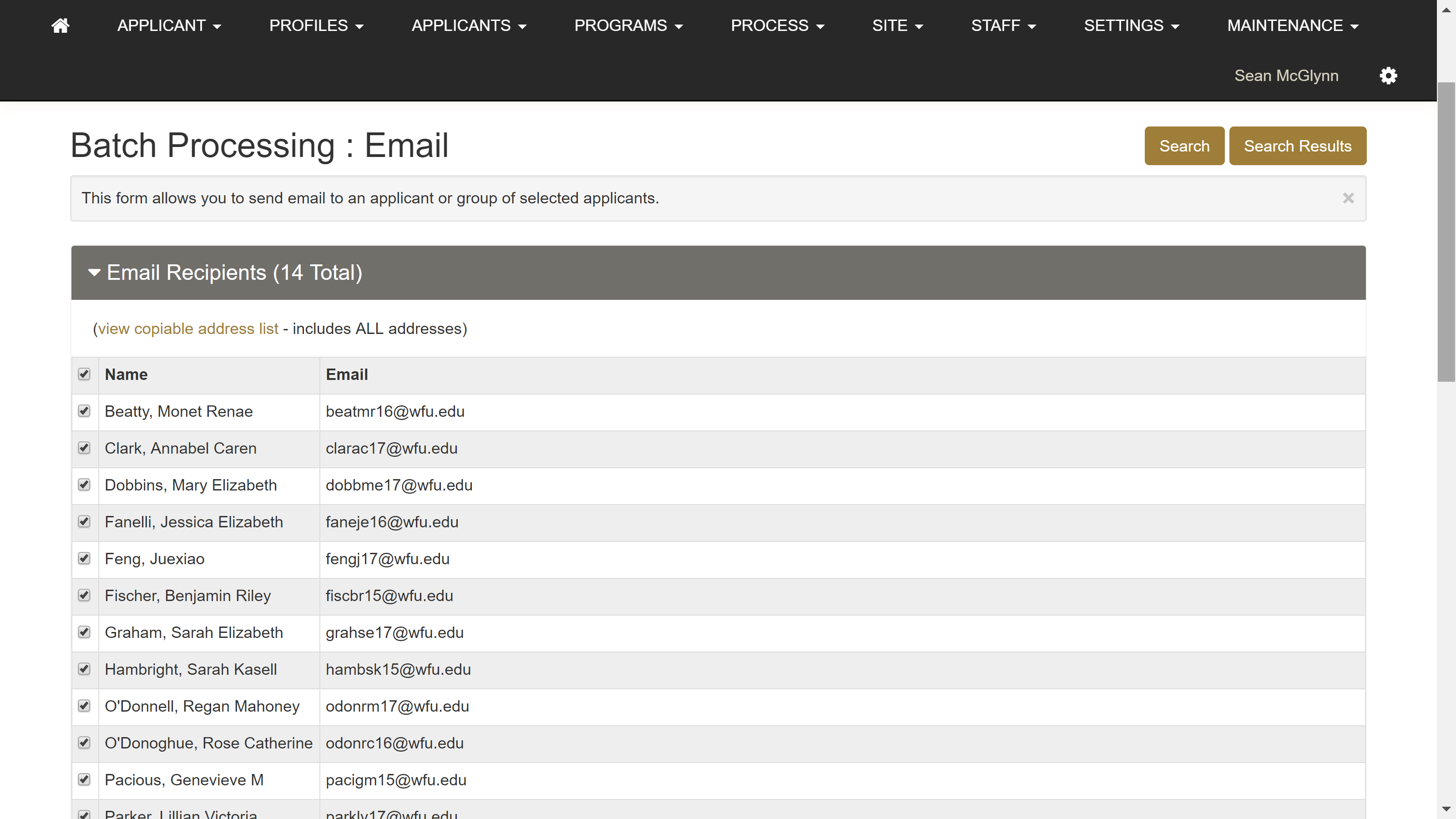 